                                 №44 от 21.07.2020г.«Об утверждении сводного сметного расчета стоимости строительствана  Ремонт дороги по ул. Магашская в  с.Юлуково »         В связи с необходимостью проведения работ на Ремонт дороги по ул. Магашская  в с.Юлуково , утвердить проектно-сметную документацию на «Ремонт дороги по ул.Магашская в с.Юлуково »  сметной стоимостью  строительства в базисном уровне цен 2001 года –  3871руб.07 коп; сметной стоимостью в текущих ценах 2020года  (с к = 5,7 на СМР) – 26478 руб.12 коп. из них: СМР – 26478 руб.12 коп., в т.ч. НДС 20% -   4413руб.02коп., Проектные  работы – 1000руб.00коп. Глава сельского поселения       ___________________Абдрахманов Р.Г.                                     №45 от 21.07.2020г. «Об утверждении сводного сметного расчета стоимости строительствана  Ремонт дороги по переулку Зилимский в  с.Юлуково »         В связи с необходимостью проведения работ на Ремонт дороги по  переулку Зилимский  в с.Юлуково ,:утвердить проектно-сметную документацию на «Ремонт дороги по  переулку Зилимский  в с.Юлуково »  сметной стоимостью  строительства в базисном уровне цен 2001 года –  3871руб.07 коп; сметной стоимостью в текущих ценах 2020года  (с к = 5,7 на СМР) – 26478 руб.12 коп. из них: СМР – 26478 руб.12 коп., в т.ч. НДС 20% -   4413руб.02коп., Проектные  работы – 1000руб.00коп. Глава сельского поселения       ___________________Абдрахманов Р.Г.                                   №46 от 21.07.2020г. «Об утверждении сводного сметного расчета стоимости строительствана  Ремонт дороги по  ул.Школьная  в  с.Юлуково »         В связи с необходимостью проведения работ на Ремонт дороги по  ул. Школьная  в с.Юлуково : утвердить проектно-сметную документацию на «Ремонт дороги по ул.Школьная в с.Юлуково »  сметной стоимостью  строительства в базисном уровне цен 2001 года –  9677 руб.66 коп; сметной стоимостью в текущих ценах 2020года  (с к = 5,7 на СМР) – 66195 руб.19 коп. из них: СМР – 66195руб.19 коп., в т.ч. НДС 20% -   11032руб.53коп., Проектные  работы – 1324руб.00коп. Глава сельского поселения       ___________________Абдрахманов Р.Г.БАШОРТОСТАН ЕСПУБЛИКАҺЫFАФУРИ РАЙОНЫ МУНИЦИПАЛЬ РАЙОНЫҠАУАРҘЫ АУЫЛ СОВЕТЫАУЫЛ БИЛӘМӘҺЕХАКИМИТЕ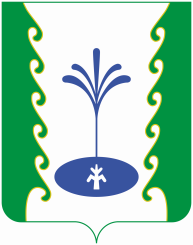 РЕСПУБЛИКА БАШКОРТОСТАНАДМИНИСТРАЦИЯСЕЛЬСКОГО ПОСЕЛЕНИЯ КОВАРДИНСКИЙ СЕЛЬСОВЕТМУНИЦИПАЛЬНОГО РАЙОНАГАФУРИЙСКИЙ РАЙОН453062, Fафури районы, 
Ҡауарҙы ауылы, Зәки Вәлиди урамы, 34
Тел. 2-55-65453062, Гафурийский район,
с. Коварды, ул. Заки-Валиди 34
Тел. 2-55-65АРАРПОСТАНОВЛЕНИЕБАШОРТОСТАН ЕСПУБЛИКАҺЫFАФУРИ РАЙОНЫ МУНИЦИПАЛЬ РАЙОНЫҠАУАРҘЫ АУЫЛ СОВЕТЫАУЫЛ БИЛӘМӘҺЕХАКИМИТЕРЕСПУБЛИКА БАШКОРТОСТАНАДМИНИСТРАЦИЯСЕЛЬСКОГО ПОСЕЛЕНИЯ КОВАРДИНСКИЙ СЕЛЬСОВЕТМУНИЦИПАЛЬНОГО РАЙОНАГАФУРИЙСКИЙ РАЙОН453062, Fафури районы, 
Ҡауарҙы ауылы, Зәки Вәлиди урамы, 34
Тел. 2-55-65453062, Гафурийский район,
с. Коварды, ул. Заки-Валиди 34
Тел. 2-55-65АРАРПОСТАНОВЛЕНИЕБАШОРТОСТАН ЕСПУБЛИКАҺЫFАФУРИ РАЙОНЫ МУНИЦИПАЛЬ РАЙОНЫҠАУАРҘЫ АУЫЛ СОВЕТЫАУЫЛ БИЛӘМӘҺЕХАКИМИТЕРЕСПУБЛИКА БАШКОРТОСТАНАДМИНИСТРАЦИЯСЕЛЬСКОГО ПОСЕЛЕНИЯ КОВАРДИНСКИЙ СЕЛЬСОВЕТМУНИЦИПАЛЬНОГО РАЙОНАГАФУРИЙСКИЙ РАЙОН453062, Fафури районы, 
Ҡауарҙы ауылы, Зәки Вәлиди урамы, 34
Тел. 2-55-65453062, Гафурийский район,
с. Коварды, ул. Заки-Валиди 34
Тел. 2-55-65АРАРПОСТАНОВЛЕНИЕ